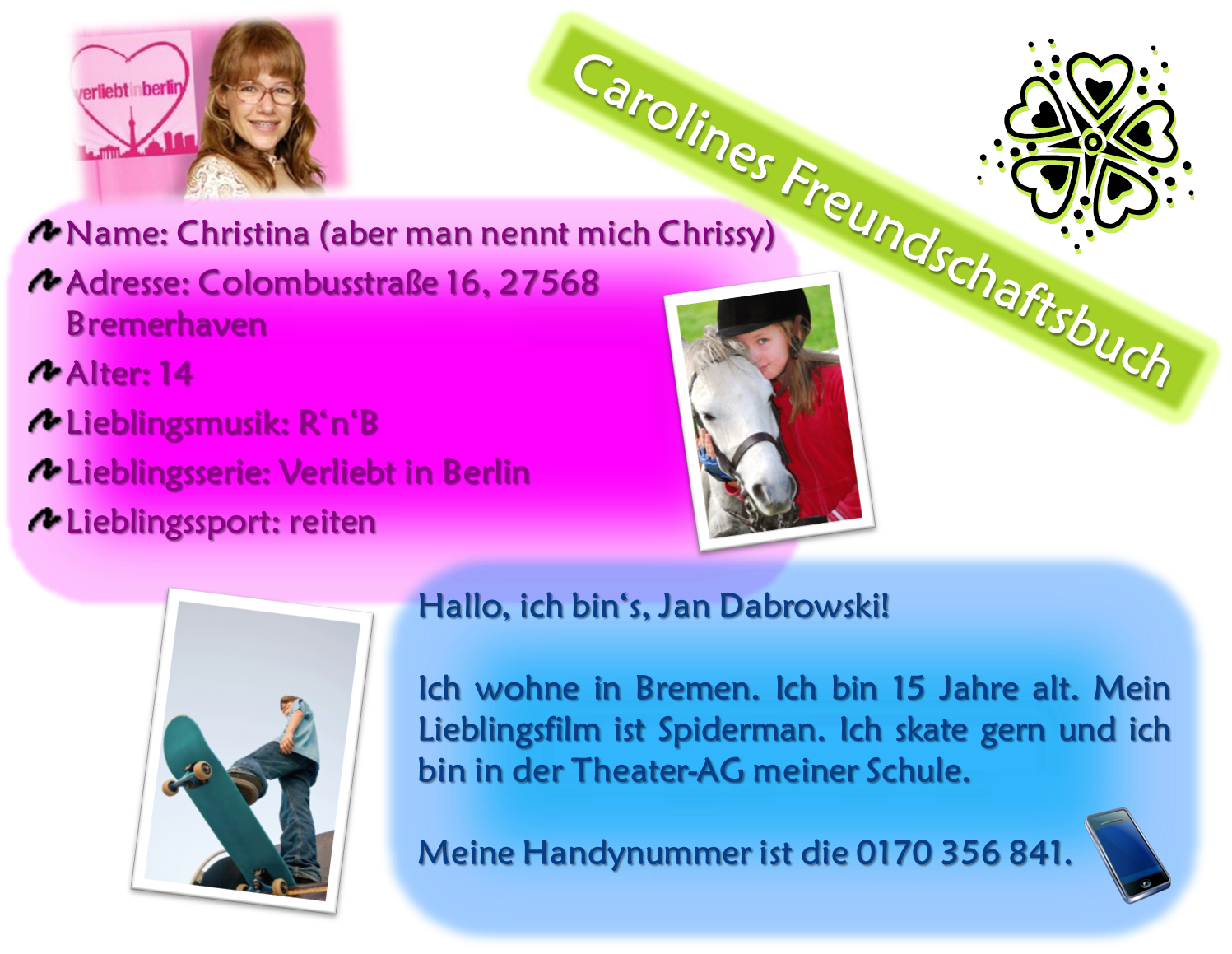 ------------------------------------------------------------------------------------------Was ist ein Freundschaftsbuch?……………………………………………………………………………………………………………………………………………………………………………………………………………………………………………………………………………………………………………….......------------------------------------------------------------------------------------------Lies jetzt die Texte aus Carolines Freundschaftsbuch.Welche Frage passt zu welcher Antwort?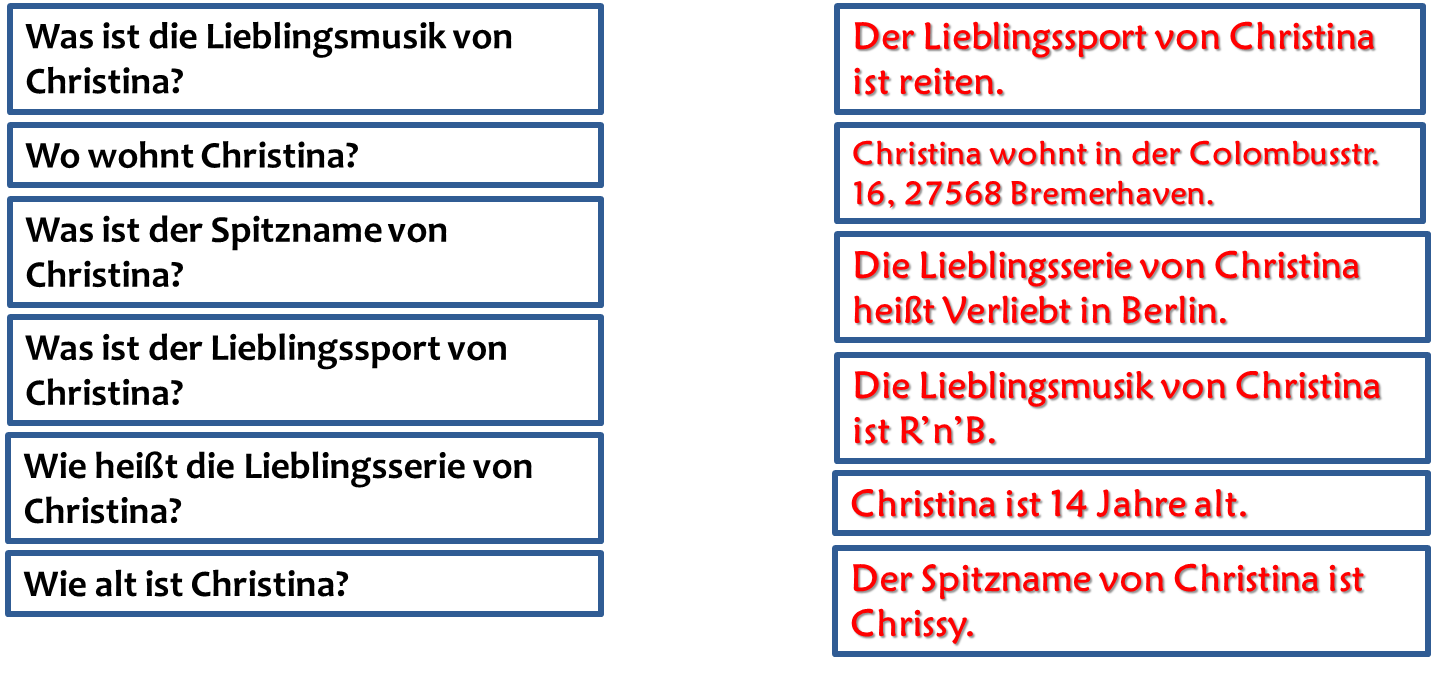 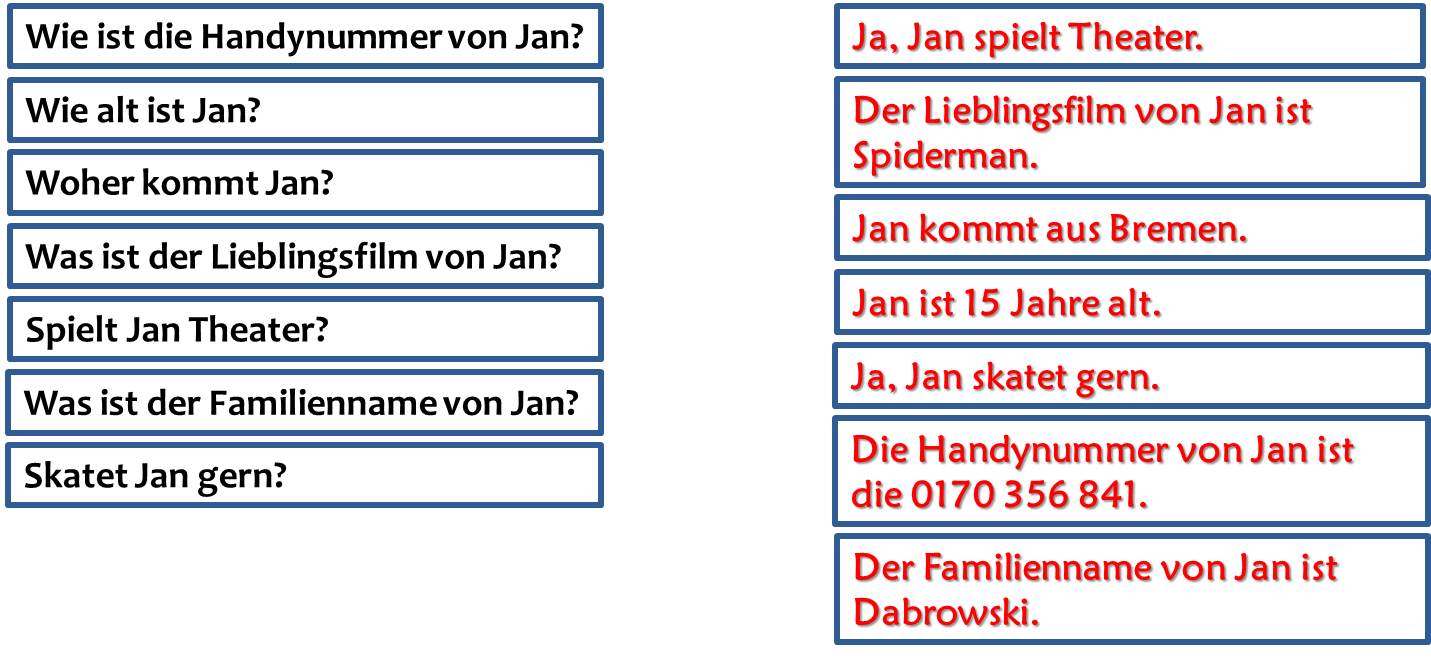 Was ist ein Freundschaftsbuch?……………………………………………………………………………………………………………………………………………………………………………………………………………………………………………………………………………………………………………………------------------------------------------------------------------------------------------Lies jetzt die Texte aus Carolines Freundschaftsbuch.Welche Frage passt zu welcher Antwort?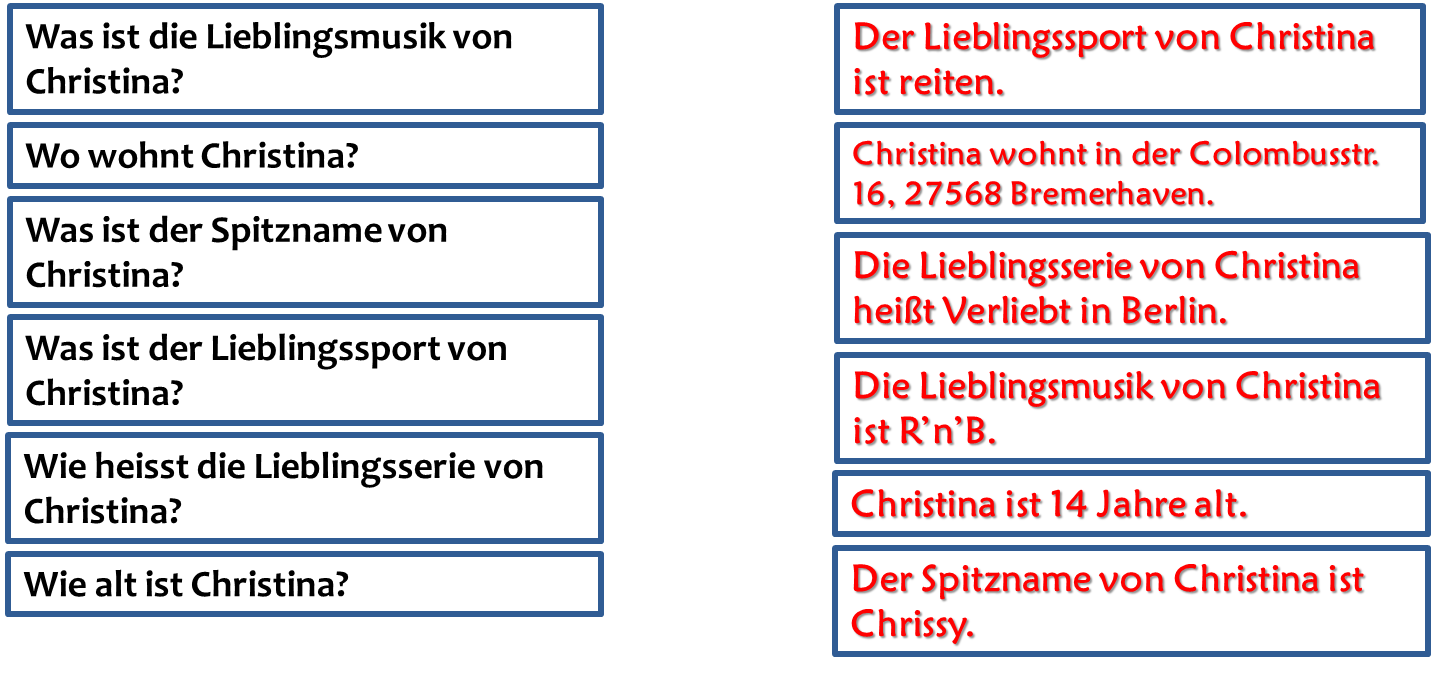 